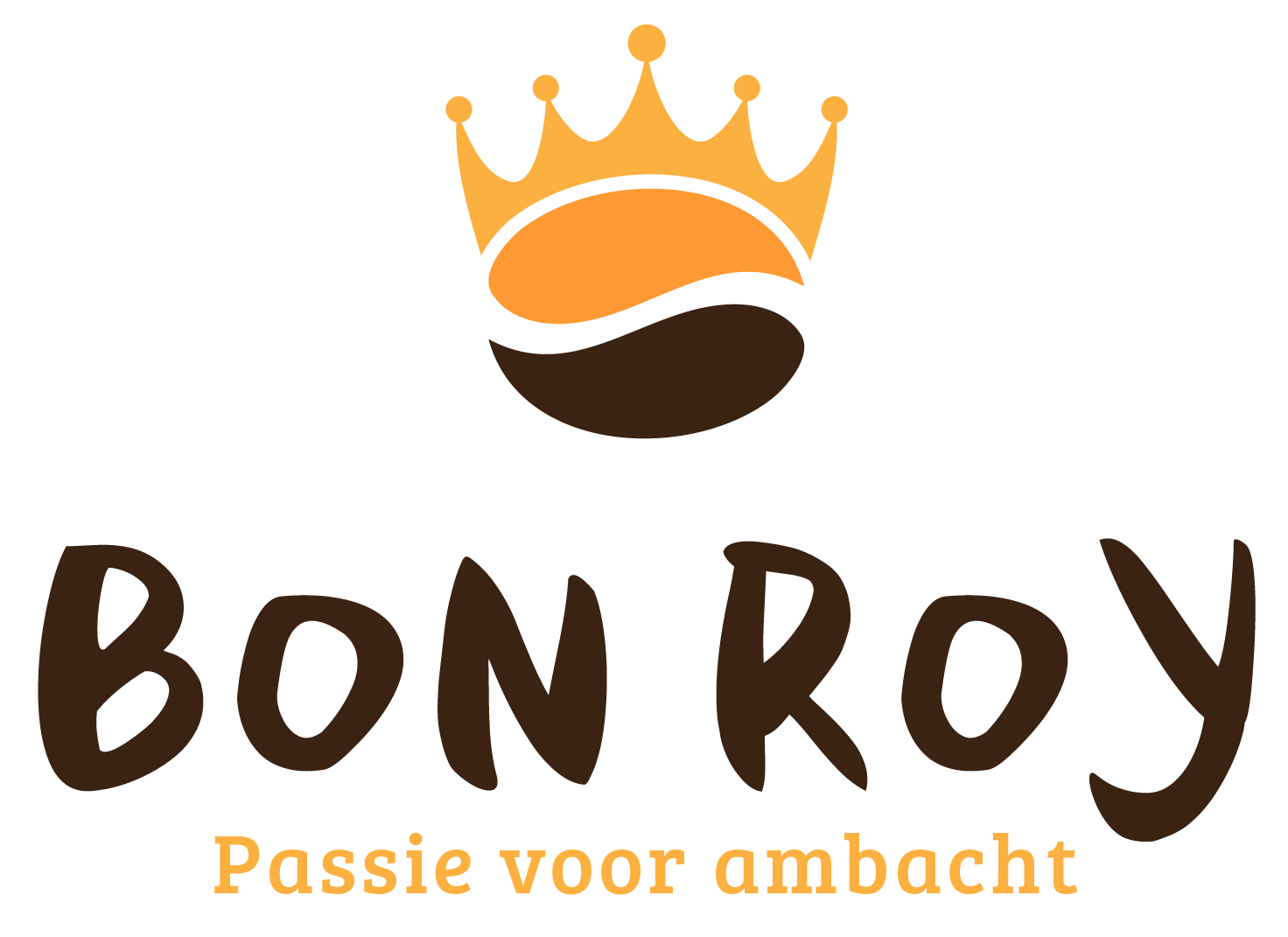 Koffie & theeUw koffie en thee leverancierop maat.Levering van professioneleKoffiemachines en technische service voor horeca, kantoor en thuis.Tel. 0489/47 06 91Achterstraat  462520  Oelegem      info@koffiebonroy.bewww.koffiebonroy.beTHEEKAARTGEZELLIG ETEN EN DRINKEN NA EEN WANDELING OF FIETSTOCHTJE!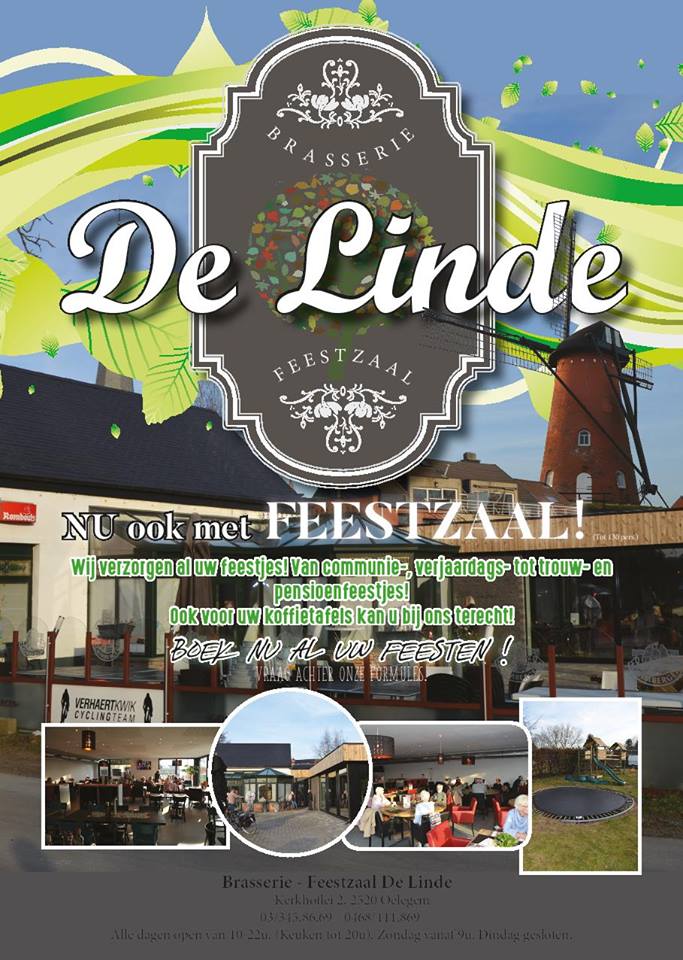 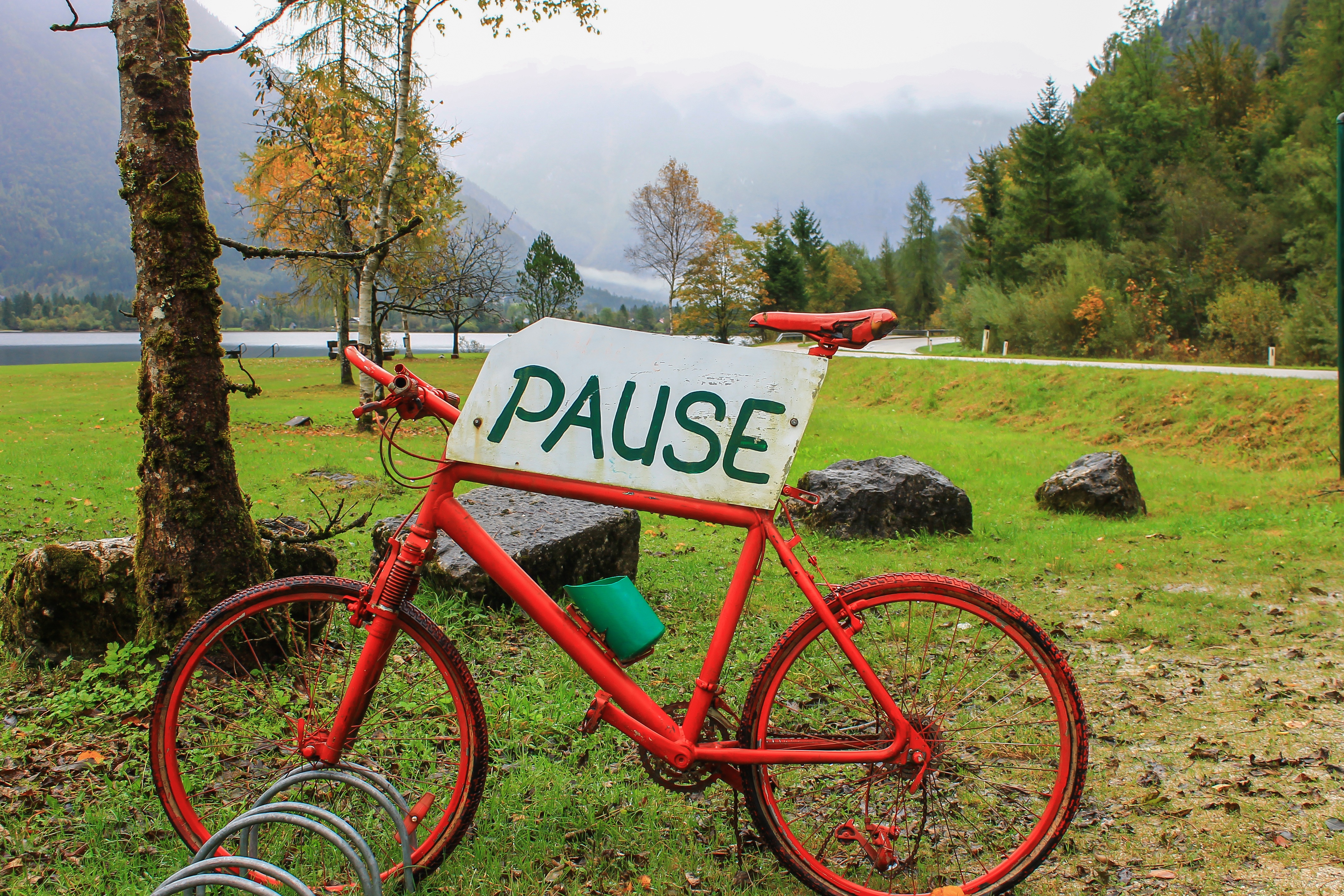 MAROKKAANSE MUNT of NANA mint, heeft een frisse oorspronkelijke (spearmint) smaak. Zonder een menthol  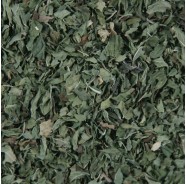 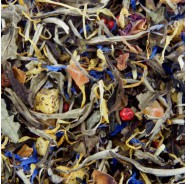                       bijsmaak.                                        LIEFDEVOL    Prachtige, zacht zoete thee op basis van witte thee Pai Mu Tan. Boordevol bloemen en exotisch fruit. Een thee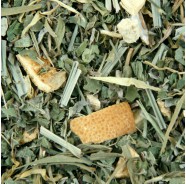                       Vol liefde.        GINGER LEMON. Heerlijke kruidenthee met verbena, zoethoutwortel, gember, citroengras, peper, citroenschillen en    peper                       muntblad.ZOMER    ZOTHEID   Een heerlijke thee op basis van fruit die u doet verlangen naar de zomer. Smaakt zacht en zoet en kan zowel warm als koud 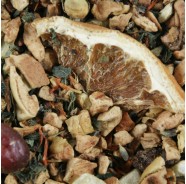                       gedronken worden.GOED IDEE DIE VERSE THEE !KERSTTHEE     Drink deze heerlijke thee in de mooiste tijd van het jaar. De Kerstthee zit boordevol mooie winterse ingrediënten en de smaak past perfect bij een haardvuurtje en kerst.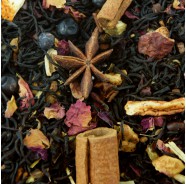 VROUWEN ACTIEF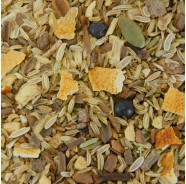 Lichte stimulerende kruidentheemet onder andere sinaasappelschil, kaneel, venkel, zoethout, gember en jeneverbes. KOKOS-MELOEN Heerlijke zomerse vruchtenthee met kokos, meloen en appel. Zacht en zoet van smaak.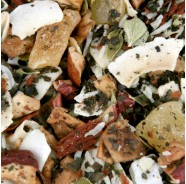 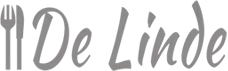 VERFRISSENDE ZOMERSE  IJSTHEE VAN VERSE LOSSE THEE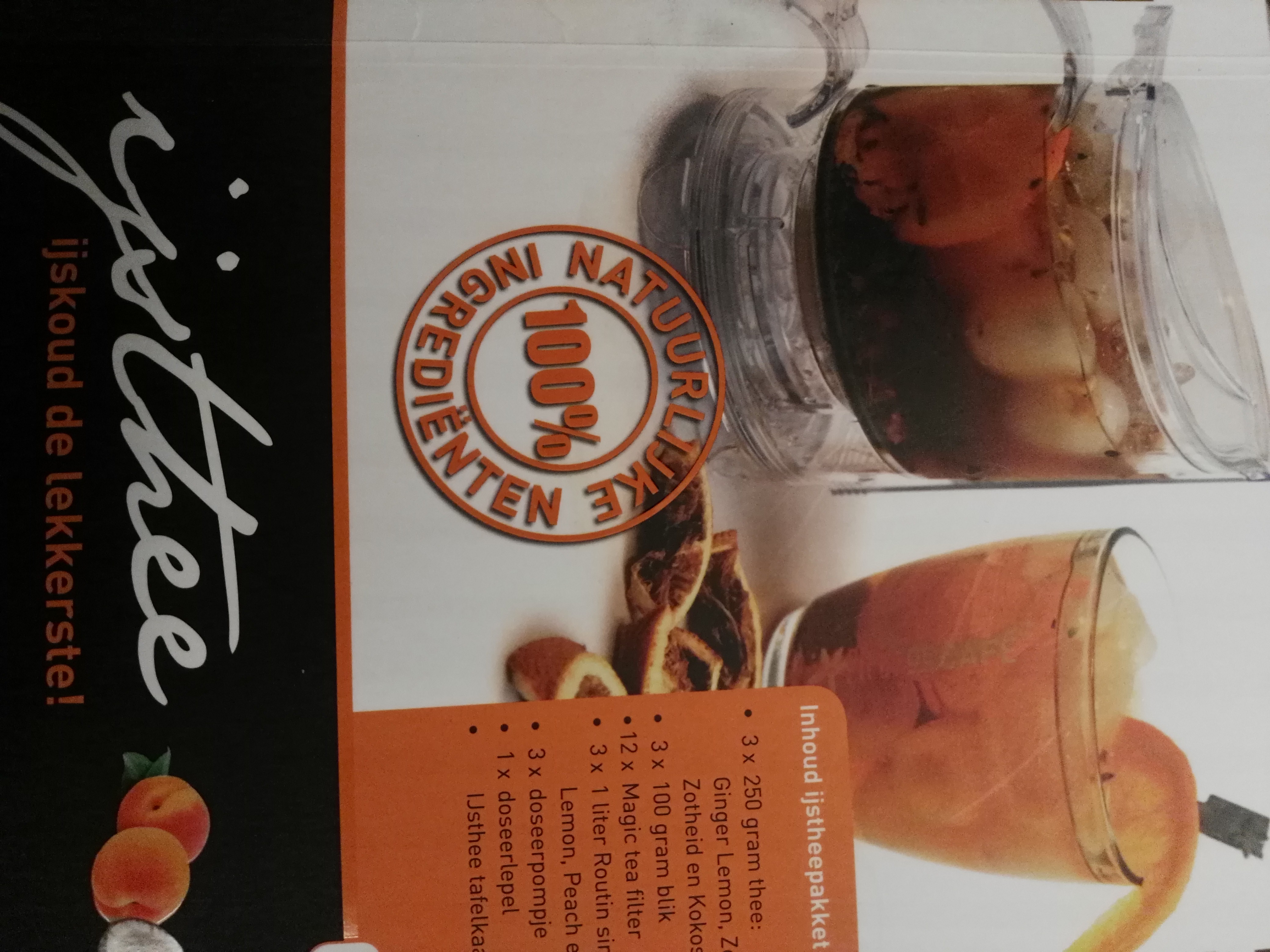 70%  MINDER SUIKER EN LEKKER VERS!Een belevenis van 3 lekkere ijstheeën:GINGER LEMONZOMER ZOTHEIDKOKOS MELOEN